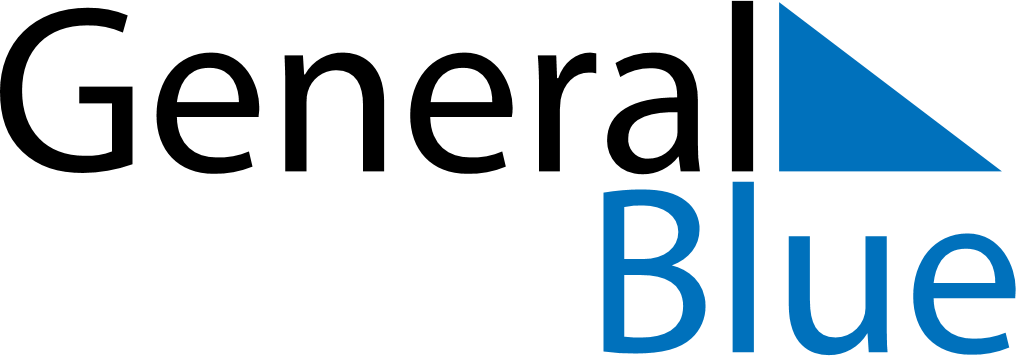 February 2021February 2021February 2021PanamaPanamaMondayTuesdayWednesdayThursdayFridaySaturdaySunday123456789101112131415161718192021Shrove MondayShrove Tuesday22232425262728